 浙江省市场监管系统执法制式服装和标志采购项目项目编号：ZZCG2023Y-GK-123公开招标文件浙 江 省 政 府 采 购 中 心地    址：杭州市西湖区宝石一路3号目录第一章公开招标采购公告	3第二章投标人须知	8第三章评标办法及评分标准	28第四章招标需求	36第五章浙江省政府采购合同主要条款指引	47第六章投标文件格式附件	52第一章  公开招标采购公告根据《中华人民共和国政府采购法》《中华人民共和国政府采购法实施条例》《政府采购货物和服务招标投标管理办法》等规定，现就下列项目进行公开招标采购，欢迎提供本国货物、服务的单位或个人前来投标：一、项目编号：ZZCG2023Y-GK-123二、公告期限：5个工作日三、采购项目内容、数量及预算采购内容、预算数量备注：本项目报价均按投标单价报价，无须填写投标总价。特别说明：本次浙江省市场监督管理系统和浙江省药监局（含局本级、省药品稽查局、省药品检查中心）执法制式服装招标，有效期两年。根据《浙江省司法厅 浙江省财政厅 关于印发浙江省生态环境保护等部门行政执法制式服装和标志管理实施办法的通知》（浙司﹝2021﹞67号）文件内容，在采购范围内进行首次配发和自主选配，具体采购内容及数量以实际需求为准。四、合格投标人的资格要求符合《中华人民共和国政府采购法》第二十二条规定,且未被“信用中国”（www.creditchina.gov.cn）、中国政府采购网（www.ccgp.gov.cn）、“国家企业信用信息公示系统”（https://www.gsxt.gov.cn）列入失信被执行人、重大税收违法案件当事人名单、政府采购严重违法失信行为记录名单、经营异常名录、严重违法失信名单。投标人的特定条件：本项目专门面向中小企业采购，请单独上传《中小企业声明函》。是否允许联合体投标：标项1-6允许联合体投标五、获取采购文件1.获取时间：至 2024-3-12 10:00:00 2.获取方式：本项目招标文件实行网上获取。供应商登录浙江政府采购网（http://zfcg.czt.zj.gov.cn/）进入政采云系统“项目采购”模块“获取采购文件”菜单，进行网上获取招标文件。3.招标文件免费获取。六、投标截止时间、地点和形式投标截止时间：2024-3-12 10:00:00 本项目实行电子投标。投标文件应按照本项目招标文件和电子交易平台的要求编制、加密，并应当在投标截止时间前在规定电子交易平台完成传输递交，投标截止时间后送达的投标文件，将被电子交易平台拒收。如认为需要，投标人可以选择递交备份投标文件，采用数据电文形式，以U盘或DVD光盘形式存储，并在投标截止时间前，通过邮寄方式，送达指定地点，逾期送达或未密封将被拒收。备份文件收件人：陶老师，联系方式：0571-88901836，收件地址：浙江省杭州市西湖区宝石一路3号省政府采购中心。（收件时间：上午8:30-11:30，下午14:30-17:30，节假日、双休日除外，推荐使用中国邮政速递和顺丰快递,快递人员投递时须同时登记邮寄单号等相关信息。）本项目拒绝接受纸质投标文件。七、开标时间及地点：本次招标将于2024-3-12 10:00:00时整在浙江省杭州市西湖区宝石一路3号201开标室开标，301会议室评标。本项目实行“不见面开评标”，投标人无须派人员到现场出席开标会议。八、电子交易平台的网络地址和登录方法（一）网络地址：浙江政府采购网 http://zfcg.czt.zj.gov.cn/（二）登录方法：投标人须先完成供应商注册并申请CA，再下载客户端编制、加密电子投标文件，最后应在浙江政府采购网政采云用户登录窗口登录，完成电子投标文件传输递交（具体详见第二章 投标人须知前附表）。九、样品递交时间及地点：注：不提供样品视作无效投标。十、其他：（一）本项目采用“电子交易/不见面开评标”，供应商可进入电子卖场服务中心采云学院（https://edu.zcygov.cn/live?utm=a0018.2ef5001f.0.0.1939d340e5db11ea867fb57c149ddb61）自行提前学习。十一、业务咨询十二、采购需求咨询十三、同级政府采购监督管理部门名  称：浙江省财政厅政府采购监管处、浙江省政府采购行政裁决服务中心（杭州）地  址：杭州市上城区四季青街道新业路市民之家G03办公室联系人 ：朱女士、王女士监督投诉电话：0571-85252453预算金额未达100万元的采购项目，由采购人处理采购争议。第二章  投标人须知前附表一、总  则（一）适用范围仅适用于本次招标文件中采购项目的招标、投标、评标、定标、验收、合同履约、付款等行为（法律、法规另有规定的，从其规定）。（二）定义 1.招标方：指组织本项目采购的浙江省政府采购中心。2.投标人：指响应招标、参加投标竞争的法人、其他组织或者自然人。3.采购人：指委托招标方采购本次货物、服务项目的国家机关、事业单位和团体组织。4.货物：指招标文件规定投标人须向采购人提供的一切材料、设备、机械、仪器仪表、工具及其它有关技术资料和文字材料。5.服务：指招标文件规定投标人须承担的劳务以及其他类似的义务。6.项目：指投标人按招标文件规定向采购人提供的需求总称。7.电子交易平台:指政府采购项目电子交易平台，即政采云平台。8.中小企业：是指在中华人民共和国境内依法设立，依据国务院批准的中小企业划分标准确定的中型企业、小型企业和微型企业，但与大企业的负责人为同一人，或者与大企业存在直接控股、管理关系的除外。符合中小企业划分标准的个体工商户，在政府采购活动中视同中小企业。（三）投标人及委托有关说明1.如授权代表不是法定代表人，须有法定代表人出具的授权委托书（格式见附件）。投标人委派不在本单位缴纳社保的人员作为授权代表的，应当在投标文件中，说明具体原因、授权代表缴纳社保的单位，并附列该授权代表缴纳社保清单。2.投标人投标所使用的资格、信誉、荣誉、业绩与企业认证必须为本法人所拥有。投标人投标所使用的采购项目实施人员必须为投标人员工（或投标人控股公司正式员工）。3.单位负责人为同一人或者存在直接控股、管理关系的不同供应商，不得参加同一合同项下的政府采购活动。4.投标人应仔细阅读招标文件的所有内容，按照招标文件的要求提交投标文件，并对所提供的全部资料的真实性承担法律责任。（四）投标费用不论投标结果如何，投标人均应自行承担所有与投标有关的全部费用（招标文件有其他相反规定除外）。（五）质疑1.投标人认为采购文件使自己的权益受到损害的，可以自获取采购文件之日或者采购公告期限届满之日（公告期限届满后获取采购文件的，以公告期限届满之日为准）起7个工作日内，对采购文件的评分标准和招标需求的以书面形式向采购人提出质疑，对其他内容的以书面形式向采购人和招标方提出质疑。2.投标人认为招标过程或中标结果使自己的合法权益受到损害的，可以在中标结果公告期限届满之日起七个工作日内，对“资格审查”等由采购人负责的环节的以书面形式向采购人提出质疑，对其他内容的以书面形式向采购人和招标方提出质疑。 3.质疑应当以书面形式提出，格式见《政府采购质疑和投诉办法》（财政部令第94号）附件范本，下载网址：浙江政府采购网(http://zfcg.czt.zj.gov.cn/)，位置：“首页-下载专区-质疑投诉模板”。供应商提出质疑应当提交质疑函和必要的证明材料。供应商应当在法定质疑期内一次性提出针对同一采购程序环节的质疑。质疑函应当包括下列内容：a.供应商的姓名或者名称、地址、邮编、联系人及联系电话；b.质疑项目的名称、编号；c.具体、明确的质疑事项和与质疑事项相关的请求；d.事实依据；e.必要的法律依据；f.提出质疑的日期。供应商为自然人的，应当由本人签字；供应商为法人或者其他组织的，应当由法定代表人、主要负责人，或者其授权代表签字或者盖章，并加盖公章。质疑应明确阐述招标过程或中标结果中使自己合法权益受到损害的实质性内容，提供相关事实、依据和证据及其来源或线索，便于有关单位调查、答复和处理,质疑函不符合《政府采购质疑和投诉办法》相关规定的，应在规定期限内补齐的，招标方自收到补齐材料之日起受理；逾期未补齐的，按自动撤回质疑处理。4.根据《浙江省财政厅关于进一步促进政府采购公平竞争打造最优营商环境的通知》（浙财采监（2021）22号）文件关于“健全行政裁决机制”要求，鼓励供应商在线提起询问，路径为：政采云-项目采购-询问质疑投诉-询问列表；鼓励供应商在线提起质疑，路径为：政采云-项目采购-询问质疑投诉-质疑列表。质疑供应商对在线质疑答复不满意的，可在线提起投诉，路径为：浙江政府服务网-政府采购投诉处理-在线办理。（六）招标文件的澄清与修改 1.投标人应认真阅读本招标文件，发现其中有误或有不合理要求的，投标人应当于公告发布之日起至公告期限满第7个工作日内以书面形式向招标方提出。招标方将在规定的时间内，在财政部门指定的政府采购信息发布媒体上发布更正公告，并以书面形式通知所有招标文件收受人。逾期提出招标方将不予受理。2.招标方主动进行的澄清、修改：招标方无论出于何种原因，均可主动对招标文件中的相关事项，用补充文件等方式进行澄清和修改。3.招标文件澄清、答复、修改、补充的内容为招标文件的组成部分。当招标文件与招标文件的答复、澄清、修改、补充通知就同一内容的表述不一致时，以最后发出的书面文件为准。二、投标文件的编制（一）投标文件编制工具投标文件编制工具为政采云电子交易客户端，下载网址：http://zfcg.czt.zj.gov.cn/bidClientTemplate/2019-09-24/12975.html，请自行下载并安装。（二）投标文件的组成本项目所称投标文件系指电子投标文件或备份投标文件。投标文件需按照本招标文件和电子交易平台的要求制作、加密并递交。“电子投标文件”系指通过政采云电子投标客户端完成投标文件编制后生成并加密的数据电文形式的投标文件（文件扩展名为.jmbs），“备份投标文件”系指与“电子投标文件”同时生成的数据电文形式的电子文件（文件扩展名为.bfbs）。电子投标文件每个标项由资格文件、技术商务文件、投标报价文件三部分组成，具体详见“第六章  投标文件格式附件”。备份投标文件的组成和内容等同电子投标文件。注：法定代表人授权委托书、投标声明书、开标一览表必须按招标文件格式要求正确签署并加盖投标人公章。投标文件中所须加盖公章部分均采用CA签章。（三）投标文件的效力电子投标文件未按时解密，投标人提供了备份投标文件的，以备份投标文件作为依据，否则视为投标文件撤回。电子投标文件已按时解密的，备份投标文件自动失效。（四）投标文件的语言及计量1.投标文件以及投标人与招标方就有关投标事宜的所有来往函电，均应以中文简体字书写。除签名、盖章、专用名称等特殊情形外，投标文件中以中文汉语以外的文字表述部分视同未提供。2.投标计量单位，招标文件已有明确规定的，使用招标文件规定的计量单位；招标文件没有规定的，应采用中华人民共和国法定计量单位（货币单位：人民币元），否则将作无效标处理。（五）投标文件的有效期1.自投标截止日起90天内投标文件应保持有效。有效期不足的投标文件将作无效标处理。2.中标供应商的投标文件自开标之日起至合同履行完毕止均应保持有效。（六）投标文件的签署和包装1.电子投标文件部分： （1） 投标人应根据本招标文件和电子交易平台规定的格式和顺序编制电子投标文件并进行关联定位，投标文件内容不完整、编排混乱、关联错误导致投标文件被误读、漏读或者查找不到相关内容的，是投标人的责任。（2）投标文件须由投标人在规定位置盖章并由法定代表人或法定代表人的授权委托人签署，投标人应写全称。（3）投标文件不得涂改，若有修改错漏处，须加盖投标人公章或者法定代表人或授权委托人签名或盖章。投标文件因字迹潦草或表达不清所引起的后果由投标人负责。2.投标人选择递交备份投标文件的，备份投标文件另须满足以下条件：（1）储存形式：U盘、DVD （2）密封要求：外包装封面上应注明投标人名称、投标人地址、投标人联系方式（授权代表手机）、投标文件名称（备份投标文件）、投标项目名称、项目编号、标项及“开标时启封”字样，并加盖投标人公章。（七）投标报价1.投标文件只允许有一个报价，投标报价应按招标文件中相关附表格式填报，该投标报价应与明细报价汇总相等，且不允许出现报价优惠等字样。投标总价不为零，报价明细表中部分产品、服务单价为零的，视作已包含在总价中。2.投标报价应包含项目所需全部产品、服务，不得缺漏，是履行合同的最终价格（含货款、标准附件、备品备件、专用工具、包装、运输、装卸、保险、税金、货到就位以及安装、调试、培训、保修等一切税金和费用）。3.投标报价金额到分为止。4.资格文件、技术商务文件中不得出现投标报价信息，否则按无效标处理。5.投标人不得进行影响产品质量或者诚信履约的恶意报价。投标人在项目评审前准备好报价核算、报价明细、报价说明等材料，以备评审专家核查。供应商报价低于项目预算50%的，应当在报价文件中详细阐述不影响产品质量或者诚信履约的具体原因。（八）串通投标认定有下列情形之一的，视为投标人串通投标，其投标无效：1.不同投标人的投标文件由同一单位或者个人编制或同一IP地址上传；2.不同投标人委托同一单位或者个人办理投标事宜；3.不同投标人的投标文件载明的项目管理成员或者联系人员为同一人；4.不同投标人的投标文件异常一致或者投标报价呈规律性差异；5.不同投标人的投标文件相互混装；（九）投标无效的情形在评审时，如发现下列情形之一的，投标文件将被视为无效：1.投标人未能提供合格的资格文件、投标有效期不足的；2.投标人被列入失信被执行人、重大税收违法案件当事人名单、政府采购严重违法失信行为记录名单的；3.仅提供备份投标文件的；4.电子投标文件解密失败，且未在规定时间内提交备份投标文件的；5.电子投标文件解密失败，虽然在规定时间内提交了备份投标文件，但是备份投标文件无法导入或者无法读取或者不符合本招标文件和电子交易平台要求的；6.投标文件未按招标文件要求签署、盖章的；7.与招标文件有重大偏离、未满足带“▲”号实质性指标的投标文件；8.招标需求中要求提供的产品属于节能清单中政府强制采购节能产品品目的，投标人未提供该清单内产品的；9.未提供样品或提供样品不满足采购需求实质性条件的；10.投标报价超出招标文件中规定的预算金额或者最高限价的；11.标项以赠送方式投标的、对一个标项提供两个投标方案或两个报价的；12.评标委员会认为投标人的报价明显低于其他通过符合性审查投标人的报价，有可能影响产品质量或者不能诚信履约，且不能证明其报价合理性的；13.投标人不接受报价文件中修正后的报价的；14.未按本章“二、投标文件的编制”第七点投标报价要求报价的；15.投标文件含有采购人不能接受的附加条件的；16.投标人被视为串通投标的；17.不符合法律、法规和本招标文件规定的其他实质性要求的。（十）错误修正电子交易平台客户端里开标一览表录入的投标报价信息与扫描上传的报价文件不一致的，以扫描上传的报价文件为准。投标文件报价出现前后不一致的，除招标文件另有规定外，按照下列规定修正：1.投标文件中开标一览表内容与投标文件中相应内容不一致的，以开标一览表为准；2.大写金额和小写金额不一致的，以大写金额为准；3.单价金额小数点或者百分比有明显错位的，以开标一览表的总价为准，并修改单价；4.总价金额与按单价汇总金额不一致的，以单价金额计算结果为准。同时出现两种以上不一致的，按照前款规定的顺序修正。修正后的报价按照经投标人加盖公章后产生约束力，投标人不确认的，其投标无效。（十一）采购过程中的异常情况及处理措施采购过程中出现以下情形，导致电子交易平台无法正常运行，或者无法保证电子交易的公平、公正和安全时，招标方可中止电子交易活动：1.电子交易平台发生故障而无法登录访问的；2.电子交易平台应用或数据库出现错误，不能进行正常操作的；3.电子交易平台发现严重安全漏洞，有潜在泄密危险的；4.病毒发作导致不能进行正常操作的；5.其他无法保证电子交易的公平、公正和安全的情况。出现前款规定情形，不影响采购公平、公正性的，招标方可以待上述情形消除后继续组织电子交易活动，也可以决定某些环节以纸质形式进行；影响或可能影响采购公平、公正性的，应当重新采购。三、开、评标程序及评标委员会的评审程序（一）组织开标招标方将按照招标文件规定的时间、地点和程序组织开标，各投标人授权代表及相关人员均应当准时在线参加，无关人员不得进入开标现场。投标人如未准时在线参加的，事后不得对采购相关人员、开标过程和开标结果提出异议。1. 落实工作场地、设施，检查录音录像采集设备运行情况，验证电子交易平台是否能正常登录。并开启直播（如直播信号出现问题，不影响项目开标程序）。2. 开标由招标方主持，主持人介绍开标现场的人员情况，宣读递交投标文件的投标人名单、递交备份投标文件的投标人名单、开标纪律、应当回避的情形等注意事项。3.投标截止时，电子交易平台自动提取所有电子投标文件。招标方点击[开始解密]按钮后，投标人可以在线解密，解密时限为30分钟。4.投标人应当在解密时限内完成解密，如所有投标人的电子投标文件都已经解密完成的，则电子交易平台自动结束解密。如有任一投标人未解密，电子交易平台会在解密时限截止时自动结束解密。解密时限内未完成解密且按规定提供了备份投标文件的，招标方将在开标直播间拆封其备份投标文件，并导入电子交易平台。5.评标委员会在商务和技术评审结束后，主持人通过电子交易平台宣告商务和技术评审无效投标人名称及理由，有效投标人的商务和技术得分情况。6.招标方在电子交易平台开启投标人的报价文件信息，投标人对报价信息进行确认。投标人对报价信息不予确认的不影响后续评标过程。7.评标委员会经商议认为需要投标人作出必要澄清或说明的，应当通过电子交易平台交换数据电文。评标委员会给予投标人提交澄清或说明的时间为半小时，投标人已经明确表示澄清或说明完毕的除外。澄清说明环节评标委员会可以通过电子交易平台发出“视频会议”邀请，与相关供应商以视频会议形式进行，并在平台“讨论”组件中进行数据电文交换。为避免页面存在兼容性等问题，投标人须使用谷歌Chrome浏览器或360浏览器极速模式，并安装摄像头和麦克风。如若评审过程中，电子交易平台出现视频会议连接失败等情况，按原方式在电子交易平台与供应商交换数据电文。8.在电子交易平台上公布评审结果。特别说明：政采云公司如对电子化开标及评审程序有调整的，按调整后的程序操作。（二）组织评标程序招标方将按照招标文件规定的时间、地点和程序组织评标，各评审专家及相关人员应参加评审活动并接受核验、签到，无关人员不得进入评审现场。1、开启开标场地录音录像采集设备，并确保正常运行。2、按规定统一收缴、保存评标现场相关人员通讯工具。3、介绍评审现场的人员情况，宣布评审工作纪律，告知评审人员应当回避情形；组织推选评标委员会组长。4、宣读提交投标文件的供应商名单，组织评标委员会各位成员签订纸质形式的《政府采购评审人员廉洁自律承诺书》。5、采购人可以在评标前说明项目背景和采购需求，说明内容不得含有歧视性、倾向性意见，不得超出招标文件所述范围。说明应当提交书面材料，并随采购文件一并存档。6、根据需要简要介绍招标文件（含补充文件）制定及质疑答复情况、按书面陈述项目基本情况及评审工作需注意事项等，让评审专家尽快知悉和了解所评审项目的采购需求、评审依据、评审标准、工作程序等；提醒评标委员会对客观评审项目应统一评审依据和评审标准，对主观评审项目应确定大致的评审要求和评审尺度；对评审人员提出的有关招标文件、投标文件的问题进行必要的说明、解释或讨论。7、采购人代表对投标人资格文件进行审查并以开标当日为准对投标人“信用中国”网站（www.creditchina.gov.cn）、中国政府采购网（www.ccgp.gov.cn）信用记录情况进行核实，资格不符合的，应组织相关投标人代表进行陈述、澄清或申辩。8、评标委员会组长组织评审人员独立评审。评标委员会对拟认定为投标文件无效，应组织相关投标人代表进行陈述、澄清或申辩；招标方可协助评标委员会组长对打分结果进行校对、核对并汇总统计；对明显畸高、畸低的评分（其商务技术主观分总评分偏离平均分30%以上的），评标委员会组长应提醒相关评审人员进行复核或书面说明理由，评审人员拒绝说明的，由现场监督员据实记录；评审人员的评审、修改记录应保留原件，随项目其他资料一并存档。9、做好评审现场相关记录，协助评标委员会组长做好评审报告起草、有关内容电脑文字录入等工作，并要求评标委员会各成员签字确认。10、评审结束后，招标方应对评标委员会各成员的专业水平、职业道德、遵纪守法等情况进行评价；同时按规定向评审专家发放评审费，并交还评审人员及其他现场相关人员的通讯工具。11、招标方将在《中标公告》中，公开评标委员会对每个投标人的《评分明细》以及《得分汇总表》情况。 	（三）评审程序1、在评审专家中推选评标委员会组长。2、评标委员会组长召集成员认真阅读招标文件以及相关补充、质疑、答复文件、项目书面说明等材料，熟悉采购项目的基本概况，采购项目的质量要求、数量、主要技术标准或服务需求，采购合同主要条款，投标文件无效情形，评审方法、评审依据、评审标准等。3、评审人员对各投标人投标文件的有效性、符合性、完整性和响应程度进行审查，确定是否对招标文件作出实质性响应。4、评审人员按招标文件规定的评审方法和评审标准，依法独立对投标人投标文件进行评估、比较，并给予评价或打分，不受任何单位和个人的干预。5、评审人员对各投标人投标文件非实质性内容有疑议或异议，或者审查发现明显的文字或计算错误等，及时向评标委员会组长提出。经评标委员会商议认为需要投标人作出必要澄清或说明的，应通知该投标人以书面形式作出澄清或说明。授权代表未按时确认或拒绝澄清说明或澄清说明的内容改变了投标文件的实质性内容的，评标委员会有权对该投标文件作出不利于投标人的评判。书面通知及澄清说明文件应作为政府采购项目档案归档留存。6、评审人员需对招标方工作人员唱票或统计的评审结果进行确认，现场监督员应对评审结果签署监督意见。如发现分值汇总计算错误、分项评分超出评分标准范围、客观评分不一致以及存在评分畸高、畸低情形的，应由相关人员当场改正或作出说明；拒不改正又不作说明的，由现场监督员如实记载后存入项目档案资料。7、评标委员会根据评审汇总情况和招标文件规定确定中标候选供应商排序名单。 8、起草评审报告，所有评审人员须在评审报告上签字确认。四、评审原则1.评标委员会必须公平、公正、客观，不带任何倾向性和启发性；不得向外界透露任何与评标有关的内容；任何单位和个人不得干扰、影响评标的正常进行；评标委员会及有关工作人员不得私下与投标人接触。2.评审专家因回避、临时缺席或健康原因等特殊情况不能继续参加评审工作的，应按规定更换评审专家,被更换的评审人员之前所作出的评审意见不再予以采纳，由更换后的评审人员重新进行评审。无法及时更换专家的，要立即停止评审工作、封存评审资料，并告知投标人择期重新评审的时间和地点。3.评审人员对有关招标文件、投标文件、样品或现场演示（如有）的说明、解释、要求、标准存在不同意见的，持不同意见的评审人员及其意见或理由应予以完整记录，并在评审过程中按照少数服从多数的原则表决执行。对招标文件本身不明确或存在歧义、矛盾的内容，应作对投标人而非采购人有利的解释；对因招标文件中有关产品技术参数需求表述不清导致投标人实质性响应不一致时，应终止评审，重新组织采购。评审人员拒绝在评审报告中签字又不说明其不同意见或理由的，由现场监督员记录在案后，可视为同意评审结果。4.财政部令第87号《政府采购货物和服务招标投标管理办法》第三十一条规定：使用综合评分法的采购项目，提供相同品牌产品且通过资格审查、符合性审查的不同投标人参加同一合同项下投标的，按一家投标人计算，评审后得分最高的同品牌投标人获得中标人推荐资格；评审得分相同的，由采购人或者采购人委托评标委员会按照招标文件规定的方式确定一个投标人获得中标人推荐资格，招标文件未规定的采取随机抽取方式确定，其他同品牌投标人不作为中标候选人。非单一产品采购项目，采购人应当根据采购项目技术构成、产品价格比重等合理确定核心产品，并在招标文件中载明。多家投标人提供的核心产品品牌相同的，按前款规定处理。5.财政部令第87号《政府采购货物和服务招标投标管理办法》第六十条规定：评标委员会认为投标人的报价明显低于其他通过符合性审查投标人的报价，有可能影响产品质量或者不能诚信履约的，应当要求其在评标现场合理的时间内提供书面说明，必要时提交相关证明材料；投标人不能证明其报价合理性的，评标委员会应当将其作为无效投标处理。五、确定中标供应商的原则1.项目由评标委员会根据第三章《评标办法与评分标准》规定提出中标候选人排序。2.采购人应当自收到评标报告之日起５个工作日内，在评标报告确定的中标候选人名单中按顺序确定中标人，或者采购人委托评标委员会在评标报告确定的中标候选人名单中按顺序确定中标人。中标候选人的总得分且投标报价相同的，按技术得分由高到低顺序确定中标人。采购人在收到评标报告5个工作日内未按评标报告推荐的中标候选人顺序确定中标人，又不能说明合法理由的，视同按评标报告推荐的顺序确定排名第一的中标候选人为中标人。在采购结果确认环节，中标候选人撤销投标文件不能成为采购人不确认采购结果的正当理由。3.采购结果经采购人确认后，招标方将于2个工作日内在浙江省政府采购网上发布中标公告，通过电子交易平台统一签发《中标通知书》。六、合同授予（一）签订合同1.采购人与中标人应当在《中标通知书》发出之日起30日内签订政府采购合同。2.中标人拖延、拒签合同的,将被取消中标资格。3.对于通过预留采购项目、预留专门采购包、要求以联合体形式参加或者合同分包等措施签订的采购合同，应当明确标注本合同为中小企业预留合同。其中，要求以联合体形式参加采购活动或者合同分包的，应当将联合协议或者分包意向协议作为采购合同的组成部分。（二）履约保证金1.合同签订时，采购人按《中华人民共和国政府采购法实施条例》有关规定自行收取项目履约保证金。采购人要求中标或者成交供应商提交履约保证金的，供应商应当以支票、汇票、本票或者金融机构、担保机构出具的保函等非现金形式提交。履约保证金的数额不得超过政府采购合同金额的1%。2.按合同约定办理履约保证金退还手续。七、货款的结算货款由采购人按采购文件规定的付款方式自行支付。纳入国库集中支付的，按照国库集中支付有关规定付款。资金支付进度：采购人对于满足合同约定支付条件的，自收到发票后7个工作日内将资金支付到合同约定的供应商账户。迟延支付中小企业款项的，供应商可要求采购人支付逾期利息。预付款：根据《中华人民共和国中小企业促进法》《保障中小企业款项支付条例》《浙江省财政厅关于坚决打赢疫情防控阻击战进一步做好政府采购资金支持企业发展工作的通知》《浙江省财政厅关于进一步发挥政府采购政策 功能全力推动经济稳进提质的通知》《浙江省财政厅关于进一步发挥政府采购政策功能全力推进经济稳进提质的通知》等相关规范，对预付款支付要求如下：1.对中小企业合同预付款比例原则上不低于合同金额的40％，不高于合同金额的70%；2.项目分年安排预算的，每年预付款比例不低于项目年度计划支付资金额的40％，不高于年度计划支付资金额的70%；3.采购项目实施以人工投入为主的，可适当降低预付款比例，但不得低于20%。4.对供应商为大型企业的项目或者以人工投入为主且实行按月定期结算支付款项的项目，预付款可低于上述比例或者不约定预付款。备注：在签订合同时，供应商明确表示无需预付款或者主动要求降低预付款比例的，采购单位可不适用前述预付款比例的规定。第三章  评标办法及评分标准根据《中华人民共和国政府采购法》等有关法律法规，结合本项目的实际需求，制定本办法。一、总则本次评标采用综合评分法，总分为100分。合格投标人的评标得分为各项目汇总得分，中标候选资格按评标得分由高到低顺序排列，得分相同的，按投标报价由低到高顺序排列；得分且投标报价相同的并列。评分过程中采用四舍五入法，并保留小数2位。中标候选供应商数量：有效投标供应商家数为3家时，中标候选供应商数量为1家；有效投标供应商家数为4家时，中标候选供应商数量为2家；有效投标供应商家数大于等于5家时，中标候选供应商数量为3家。二、分值的计算技术、资信、商务及其他分按照评标委员会成员的独立评分结果汇总后的算术平均分计算，计算公式为：技术、资信商务及其他分=评标委员会所有成员评分合计数/评标委员会组成人员数投标人评标综合得分=价格分+(技术分+资信商务及其他分)特别提醒：评标委员会对每个投标人的评分明细以及得分汇总表情况在中标公告中公布。三、评标内容及标准标项1、2、3、5的评分方法标项4的评分方法标项6的评分方法注解1：按照《浙江省司法厅 浙江省财政厅关于印发浙江省生态环境保护等部门行政执法制式服装和标志管理实施办法的通知》（浙司﹝2021﹞67号）文件要求，其行政执法制式标志的技术复杂且专业性强，需要对样品进行主观判断以确认是否满足采购需求，因此本次招标评分标准中样品分设置超过价格分50%。根据《浙江省政府采购禁止行为清单指引（一）》等文件要求，特此说明。第四章招标需求特别说明：1.除采购文件明确的品牌外，欢迎其他能满足本项目技术需求且性能与所明确品牌相当的产品参加。2.需求中不允许偏离的实质性要求和条件，以“▲”号标明，如投标人未响应的，将被视为无效。3.核心产品在各标项内容中明确，如出现同品牌情况的，评标委员会根据评审原则第4条规定执行。4.采购人拟采购的产品属于政府强制采购节能品目的，（详见《关于印发节能产品政府采购品目清单的通知》财库〔2019〕19号），需按《财政部 发展改革委 生态环境部 市场监管总局 关于调整优化节能产品、环境标志产品政府采购执行机制的通知》财库〔2019〕9号要求执行，但无对应细化分类或节能清单中的产品无法满足工作需要的，采购人应当在详细需求中标明并说明理由，否则按照前附表第三点要求执行。5. 投标人投标产品规格型号与官网公布的产品规格型号一致，但技术参数不一致的，应当在投标文件中阐述技术参数不一致的原因，以及通过何种技术路线来实现投标产品技术参数。投标人未作说明的，评标委员会有权对该投标文件作出不利于投标人的评判。6.供应商承诺提供赠品、回扣、采购预算中本身不包含的其他商品或服务，视作无效承诺。浙江省市场监管系统执法制式服装和标志采购项目招标需求一、浙江省市场监管局被装公开采购项目采购表注：采购数量根据全省上报数量进行估算，最终以实际成交数量为准。二、样品要求（1）投标人必须严格按招标文件要求提供样品，派专人在规定时间内送至规定地点，并附样品清单。未在规定时间内（详见第一章公开招标采购公告）送达指定地点将视为未提供样品。（2）每件样品应单独包装，并在包装上注明投标人名称、样品对应的产品在招标文件中的标项号、产品名称；（3）除可拆除的包装以外，送检样品本身不应有任何体现生产来源和投标人信息的标记、标签、标识等（包括肩章号型标志、名称标志、号型标志、检验章、维护标志等），否则将视为样品不合格；（4）送检样品递交后由监督人员现场编号封存，送检样品由采购人按规定送检；现场评审的样品按投标文件要求递交，递交时由监督人员现场编号，现场样品用于明标评分。评标结束后现场样品由采购人统一带走，在中标公告发布满七个工作日之后，未中标的样品由供应商联系采购人自行带走；中标样品按照招标文件的规定进行保管、封存，并作为履约验收的参考。现场样品费用由投标人承担。（5）样品要求及检测费用备注：以上检测费为预计数，最终以检测机构报价为准。（6）送检样品为破坏性检测，送检样品费用和检测费由投标人承担。“检测费”以相关国家级检测机构的收费标准为准。投标人必须在2024年2月19日11:00前将所投标项样品检测费通过银行汇款或银联划账等方式打入指定账户，通过其对公账户转账到指定账户，对公账户户名必须与投标人单位名称一致，转账时请备注被装检测费及标项,并将银行汇款凭证在递交送检样品的同时交浙江省市场监督管理局，浙江省市场监督管理局在确认汇款到账后凭银行汇款凭证开具收据，缴纳费用后二个月内发投标时填写的电子邮箱，如逾期未查询到的，可以致电咨询（开票电话：0571-89765063）。（未在规定时间内缴纳检测费用，视同未递交样品。）户名：浙江省市场监督管理局 开户行：中国农业银行杭州分行 账号：19048101040039984三、送检要求四、包装要求内包装本项目要求每件产品采用独立包装，整齐叠放。产品独立包装外面必须贴不干胶标签，根据产品大小，标签尺寸分别为： 3×5cm、4×6cm、6×8cm。标签要求：白底黑字，中文字体均采用黑体、不加粗，英文字母及数字字体均采用Times New Roman、不加粗。标签内容：购买人部门、姓名、产品名称、型号。根据招标文件第四章招标需求，产品名称必须与“采购内容”一致，号型参照执行标准。外包装1.纸箱要求采用优质纸箱包装，并做好防水、防潮、防挤压、防破损等保护措施。2.装箱与封箱产品原则上按部门装箱；同一批次有不同部门零头件，可以装一箱，并在装箱清单和纸箱外侧标明。纸箱盖上下口应采用印有承制方名称的塑料基胶带封箱胶带封牢，箱体用聚丙烯捆箱带等距横压两道。3.纸箱标志纸箱外两端面标志应注明产品名称、部门、数量、长×宽×高、质量、生产日期、承制方名称等内容，其中，产品名称为黑体160磅字，部门、数量、长×宽×高、质量、生产日期为宋体100磅字，承制方名称为黑体字并根据各单位名称字数选择合适的字号。纸箱外两侧面标志应注明 “怕湿”、“向上”、“堆码层数”图示，图示应符合GB/T 191—2008规定。纸箱标签样式：4.装箱清单纸箱内放入包装检验单一张，“包装检验单”字体为黑体，其他字体为宋体。包装检验单五、供货及验收（一）供货要求1.采购人下订单后60天内，供应商负责将所供货物安全运至采购人指定收货地点。如采购人提出延期，按采购人要求的时间供货。2.供应商须保证所供货物为全新、未使用过的原装正品，货物质量及包装须符合招投标文件及合同规定要求。3.交货时，供应商需提供发货清单、具备资格的检测机构出具的面（辅）料及成品合格的检测报告，并加盖企业公章。4.供应商逾期交货的，每日按逾期交货总额千分之六向采购人支付违约金，违约金由采购人从待付货款中扣除。逾期超过约定日期30个工作日仍不能交货的，采购人有权报浙江省政府采购监管部门同意后解除本合同，供应商应向采购人支付合同总值5%的违约金，如造成采购人损失超过违约金的，超出部分由供应商继续承担赔偿责任。（二）验收要求1.交收点验。货物交付时，由采购人或其委托人、供应商共同在场进行交收点验。如对货物有异议，采购人有权拒收。如果发现数量不足或质量、包装等问题，每发现一例，供应商向采购人支付500元违约金，由采购人从待付货款中扣除。供应商应在20个工作日内完成补货或更换问题货物，超过规定时间的，按逾期交货处理。补货或换货服务所需费用包含在投标报价中。2.质量抽检。货物交付后，采购人可对该批次货物进行随机抽样，并委托国家认可的专业检测机构进行检测。如抽检结果不合格，供应商应立即对被抽检批次产品进行更换后重新检测，更换时间不得超过20个工作日，超过规定时间的，按逾期交货处理。如再次检测不合格的，采购人有权报浙江省政府采购监管部门同意后解除本合同，供应商应向采购人支付合同总值5%的违约金，如造成采购人损失超过违约金的，超出部分由供应商继续承担赔偿责任。六、质保期及售后服务（一）质保期：2年，自供应商交付货物并验收合格之日开始计算。（二）售后服务1.质保期内，指定专人负责售后服务，并明确服务热线。2.质保期内，所供货物出现质量问题的，供应商应在规定时间内提供包修、包换、包退服务。所需相关费用包含在投标报价中。3.供应商的报价包含送货、使用培训和技术咨询等服务。4.采购人收货后30天内，如有号型不合体的，产品材料、加工质量、包装规格有问题的，供应商应提供换货服务，换货完成时间不得超过20个工作日。如供应商无法提供其承诺的换货服务，应向采购人支付换货产品总价2倍的违约金，违约金由采购人从待付货款中扣除。5.服装类需提供备用扣等配件。七、其他要求（一）为确保被装产品质量，采购人将在生产期间现场对面（辅）料、制板、裁片、缝制、整烫、成品及包装进行质量管控，检查面（辅）料进货合同，并对面（辅）料和成品进行随机抽检。抽检工作须采购人或其委托人、供应商共同在场，如供应商无法到场，采购人有权要求双方通过视频在线进行抽检。检查情况不符合招投标文件规定或抽检结果不合格的，供应商应立即整改，直至整改到位。（二）投标人应按下表要求在标书中明确所投产品选用面（辅）料的供应商、规格型号及单价等信息。面（辅）料明细表标项：                   所投产品：注：1.请附面（辅）料供应商供货承诺函（加盖）；2.面（辅）料具体技术参数可附页。公司名称：（公章）法定代表人：（签名或公章）    日期：    年  月  日   为确保制服合体率，采购有效期内，中标供应商应为全省市场监管系统和省药监部门人员提供上门量体服务。标项1-6商务要求表：第五章  浙江省政府采购合同主要条款指引（合同的条款以双方最终签订的合同为准）                       合同编号：ZZCG2023Y-                                             确认书号：甲方（采购人）： 乙方（供应商）： 甲、乙双方根据浙江省政府采购中心关于项目编号为      的（标项及名称）项目公开招标的结果，签署本合同。一、项目内容及合同价格金额单位：元 注：1.项目具体技术需求及采购人地址等详见招标文件、投标文件以及询标记录。 2.以上合同总价包含项目达到预期使用效果所需的一切费用。二、技术资料1.乙方应按招标文件规定的时间向甲方提供使用项目的有关技术资料。2.没有甲方事先书面同意，乙方不得将由甲方提供的有关合同或任何合同条文、规格、计划、图纸、样品或资料提供给与履行本合同无关的任何其他人。即使向履行本合同有关的人员提供，也应注意保密并限于履行合同的必需范围。三、知识产权乙方应保证所提供的货物或其任何一部分均不会侵犯任何第三方的知识产权。四、产权担保乙方保证所交付的货物的所有权完全属于乙方且无任何抵押、查封等产权瑕疵。五、转包或分包不允许转包。允许分包部分               。如乙方将项目转包或将不允许分包部分就行了分包，甲方有权解除合同，没收履约保证金并追究乙方的违约责任。六、质保期质保期2年。（自项目验收合格交付使用之日起计）七、项目工期及实施地点1.交货期：2.实施地点：八、货款支付付款方式：根据本框架合同，各采购单位与乙方签订采购合同。甲方按实际需要下达订单，乙方开具相应发票后，甲方支付订单金额的70%货款；甲方收到货物并验收合格，收到乙方开具的相应发票后，支付订单金额的30%货款。不收取履约保证金。如甲方对付款条件有特殊需求，双方协商决定。九、税费本合同执行中相关的一切税费均由乙方负担。十、质量保证及售后服务详见招标文件、投标文件。十一、调试和验收详见招标文件、投标文件。十二、货物包装详见招标文件、投标文件。十三、违约责任1、甲方无正当理由拒收货物的，甲方向乙方偿付拒收货款总值的百分之五违约金。2、甲方无故逾期验收和办理货款支付手续的,甲方应按逾期付款总额每日万分之五向乙方支付违约金。3、乙方逾期交付货物的，乙方应按逾期交货总额每日千分之六向甲方支付违约金，由甲方从待付货款中扣除。逾期超过约定日期30个工作日仍不能交货的，采购人有权报浙江省政府采购监管部门同意后解除本合同，供应商应向采购人支付合同总值5%的违约金，如造成采购人损失超过违约金的，超出部分由供应商继续承担赔偿责任。4、乙方所交的货物品种、型号、规格、技术参数、质量不符合合同规定及磋商文件规定标准的，甲方有权拒收该货物，乙方愿意更换货物但逾期交货的，按乙方逾期交货处理。乙方拒绝更换货物的，甲方可单方面解除合同。十四、不可抗力事件处理1.在合同有效期内，任何一方因不可抗力事件导致不能履行合同，则合同履行期可延长，其延长期与不可抗力影响期相同。2.不可抗力事件发生后，应立即通知对方，并寄送有关权威机构出具的证明。3.不可抗力事件延续120天以上，双方应通过友好协商，确定是否继续履行合同。十五、诉讼双方在执行合同中所发生的一切争议，应通过协商解决。如协商不成，可向甲方所在地法院起诉。十六、合同生效及其它1.合同经甲、乙两方签名并加盖单位公章后生效。2.合同执行中涉及采购资金和采购内容修改或补充的，须双方经财政部门审批，并签书面补充协议，经报政府采购监督管理部门备案后，方可作为主合同不可分割的一部分。3.招标文件、投标文件与本合同具有同等法律效力。4.对于通过预留采购项目、预留专门采购包、要求以联合体形式参加或者合同分包等措施签订的采购合同，应当明确标注本合同为中小企业预留合同。其中，要求以联合体形式参加采购活动或者合同分包的，应当将联合协议或者分包意向协议作为采购合同的组成部分。5.本合同未尽事宜，遵照《中华人民共和国民法典》有关条文执行。6.本合同一式四份，具有同等法律效力，甲、乙两方各执二份。甲方（盖章）：                                   地址：                                   法定（授权）代表人：                   签名日期：     年   月   日           乙方（盖章）：地址： 开户行：开户账号：法定（授权）代表人：签名日期：      年   月   日第六章  投标文件格式附件附件1：                                         浙江省市场监管系统执法制式服装和标志采购项目项目编号：ZZCG2023Y-GK-123（标项  ）资格文件投标人全称：地    址：时    间：1、资格文件目录（1）声明书 (格式见附件2)；（2）法定代表人授权委托书(以非联合体形式投标的提供，格式见附件3-1)或法定代表人身份证明（法定代表人代表投标人投标的提供，格式见附件3-2）或联合投标授权委托书（以联合体形式投标的提供，格式见附件5）；（3）提供有效的营业执照复印件并加盖公司公章；事业单位的，则提供有效的《事业单位法人证书》副本复印件并加盖单位公章；自然人的，则提供有效的身份证复印件并签字；（4）联合投标协议书（以联合体形式投标的须提供，格式见附件4）;（5）分包意向协议（以分包方式履行合同的须提供，格式见附件6）；（6）中小企业声明函（格式见附件7）；（7）残疾人福利企业声明函（若需要，格式见附件8）；（8）监狱企业证明文件（如需要，格式自拟）；（9）提供采购公告中符合投标人特定条件要求的有效的其他资质复印件并加盖公司公章及需要说明的资料。▲投标人须知（九）投标无效的情形中“1.投标人未能提供合格的资格文件”包括但不限于下列情形：1.声明书：以非联合体形式投标的，未提供声明书或声明书未盖投标人公章；以联合体形式投标的，未分别提供联合体各方声明书或声明书未盖投标人公章；2.法定代表人授权书或法定代表人身份证明或联合投标授权委托书：以非联合体形式投标的，未提供法定代表人授权委托书或委托书无法定代表人签章或未盖投标人公章；法定代表人代表投标人投标的，未提供身份证或身份证不在有效期内或未签章；以联合体形式投标的，未提供联合投标授权委托书或委托书无联合体各方法定代表人签章或未盖联合体各方公章；3.营业执照：以非联合体形式投标的，未提供营业执照或营业执照不在有效期内或未盖投标人公章；以联合体形式投标的，未提供联合体各方营业执照或营业执照不在有效期内或未盖投标人公章；事业单位投标的，未提供事业单位法人证书或事业单位法人证书不在有效期内或未盖投标人公章；自然人投标的，未提供身份证或身份证不在有效期内或未签章；4.联合投标协议书：以联合体形式投标的，未提供联合投标协议书或未盖联合体各方公章或未列明联合体各方承担的工作、义务、合同金额占比；5. 投标人的特定条件证明材料：合格投标人的资格要求中有投标人的特定条件的，未提供符合投标人特定条件证明材料或证明材料不在有效期内或未盖投标人公章；6.中小企业声明函：项目专门面向中小企业的，未提供中小企业声明函或中小企业声明函中未完整填写标的名称、企业名称、从业人员、营业收入、资产总额或未盖投标人公章；残疾人福利性单位投标的，未提供残疾人福利性单位声明函或未盖投标人公章；监狱企业投标的，未提供由省级以上监狱管理局、戒毒管理局（含新疆生产建设兵团）出具的属于监狱企业的证明文件；7.分包意向协议:项目要求以合同分包形式预留份额专门面向中小企业的，未提供分包意向协议或未盖投标人与分包供应商公章或未列明分包供应商承担的工作、合同金额占比。附件2：声 明 书致浙江省政府采购中心：我方愿意参加贵方组织的 浙江省市场监管系统执法制式服装和标志采购项目（编号为ZZCG2023Y-GK-123）的投标，为此，我方就本次投标有关事项郑重声明如下：1.我方已详细审查全部招标文件，同意招标文件的各项要求。2.我方向贵方提交的所有投标文件、资料都是准确的和真实的。3.若中标，我方将按招标文件规定履行合同责任和义务。4.我方不是采购人的附属机构；在获知本项目采购信息后，与采购人聘请的为此项目提供咨询服务的公司及其附属机构没有任何联系。5.投标文件自开标日起有效期为90天。6.我方承诺已经具备参与政府采购活动的资格条件；具有良好的商业信誉和健全的财务会计制度；有依法缴纳税收和社会保障资金的良好记录；参加政府采购活动前三年内，在经营活动中没有重大违法记录。7.我方通过“信用中国”网站（www.creditchina.gov.cn）、中国政府采购网（www.ccgp.gov.cn）查询，未被列入失信被执行人、重大税收违法案件当事人名单、政府采购严重违法失信行为记录名单。8.我方不存在单位负责人为同一人或者存在直接控股、管理关系的不同供应商， 参加同一合同项下的政府采购活动的情况。9.我方不存在为采购项目提供整体设计、规范编制或者项目管理、监理、检测等服务后再参加该采购项目的其他采购活动的情况。10.以上事项如有虚假或隐瞒，我方愿意承担一切后果，并不再寻求任何旨在减轻或免除法律责任的辩解。投标人全称（公章）：          日 期：           附件3-1：法定代表人授权委托书浙江省政府采购中心：我（姓名）系（投标人名称）的法定代表人，现授权委托本单位在职职工 （姓名）为授权代表，以我方的名义参加项目名称：项目名称：浙江省市场监管系统执法制式服装和标志采购项目 编号：ZZCG2023Y-GK-123的投标活动，并代表我方全权办理针对上述项目的投标、开标、评标、签约等具体事务和签署相关文件。我方对授权代表的签名事项负全部责任。在撤销授权的书面通知以前，本授权书一直有效。授权代表在授权书有效期内签署的所有文件不因授权的撤销而失效。授权代表无转委托权，特此委托。授权代表：      联系方式：      邮箱：       授权代表身份证号码：              法定代表人签名（或签名章）：       联系方式：          投标人全称（公章）：         日  期：           附件3-2：法定代表人身份证明有效的身份证件扫描件、复印件：正面：反面：法定代表人签名（或签名章）：            联系方式：            邮箱：               投标人全称（公章）：         日  期：           附件4：联合投标协议书甲方：乙方：（如果有的话，可按甲、乙、丙、丁…序列增加）各方经协商，就响应        组织实施的编号为        的招标活动联合进行投标之事宜，达成如下协议：一、各方一致决定，以        为主办人进行投标，并按照招标文件的规定分别提交联合体各方的资格文件（声明书、营业执照、投标人特定条件）。二、在本次投标过程中，主办人的法定代表人或授权代表根据招标文件规定及投标内容而对招标方和采购人所作的任何合法承诺，包括书面澄清及响应等均对联合投标各方产生约束力。如果中标并签订合同，则联合投标各方将共同履行对招标方和采购人所负有的全部义务并就采购合同约定的事项对采购人承担连带责任。三、联合投标其余各方保证对主办人为响应本次招标而提供的产品和服务提供全部质量保证及售后服务支持。四、本次联合投标中，甲方承担的工作和义务为:乙方承担的工作和义务为：                            （甲方       ）的合同份额占到合同总金额    %，（乙方       ）的合同份额占到合同总金额    %……五、有关本次联合投标的其他事宜：             六、本协议提交招标方后，联合投标各方不得以任何形式对上述实质内容进行修改或撤销。七、本协议签约各方各持一份，并作为投标文件的一部分。附件5：联合投标授权委托书本授权委托书声明：根据       与        签订的《联合投标协议书》的内容，现授权    为联合投标授权代表，授权代表在投标、开标、评标、签约过程中所签署的一切文件和处理与这有关的一切事务， 联合投标各方均予以认可并遵守。在撤销授权的书面通知以前，本授权书一直有效。授权代表在授权书有效期内签署的所有文件不因授权的撤销而失效。授权代表无转委托权，特此委托。授权代表：      联系方式：      邮箱：       授权代表身份证号码：              附件6：分包意向协议（投标人名称    ）若成为（项目名称     ）(招标编号：   ）的中标供应商，将依法采取分包方式履行合同。（投标人名称    ）与（所有分包供应商名称    ）达成分包意向协议。 （投标人名称    ）负责签署投标文件，（投标人名称     ）的所有承诺均认为代表了（所有分包供应商名称       ）意愿。一、分包内容在采购文件分包要求的范围内，并符合相关法律规定等二、分包标的及数量（投标人名称     ）将   工作内容   分包给（分包供应商名称      ），（分包供应商名称       ），具备承担  工作内容  相应资质条件且不得再次分包；……三、分包工作履行期限、地点、方式 四、质量 五、价款或者报酬六、违约责任七、争议解决的办法 八、其他（分包供应商名称       ）的合同份额占到合同总金额     %以上。当分包份额占到合同总金额100%时，视为转包。此情况根据《中华人民共和国政府采购法实施条例》（国务院令第658号）文件第七十二条规定，将依照政府采购法第七十七条第一款的规定追究相关法律责任。投标人名称(盖公章)：					分包供应商名称（盖公章）：						……                                 日期：  年  月   日附件7：中小企业声明函（货物）本公司（联合体）郑重声明，根据《政府采购促进中小企业发展管理办法》（财库﹝2020﹞46 号）的规定，本公司（联合体）参加（单位名称）的（项目名称）采购活动，提供的货物全部由符合政策要求的中小企业制造。相关企业 （含联合体中的中小企业、签订分包意向协议的中小企业） 的具体情况如下： 1.（标的名称），属于（采购文件中明确的所属行业） 行业；制造商为（企业名称），从业人员    人，营业收入为     万元，资产总额为     万元 1，属于（中型企业、小型企业、微型企业）； 2. （标的名称） ，属于（采购文件中明确的所属行业） 行业；制造商为（企业名称），从业人员      人，营业收入为    万元，资产总额为     万元，属于（中型企业、小型企业、微型企业）； ……以上企业，不属于大企业的分支机构，不存在控股股东为大企业的情形，也不存在与大企业的负责人为同一人的情形。 本企业对上述声明内容的真实性负责。如有虚假，将依法承担相应责任。投标人名称（盖章）：         日  期：            1从业人员、营业收入、资产总额填报上一年度数据，无上一年度数据的新成立企业可不填报。附件8：残疾人福利性单位声明函本单位郑重声明，根据《财政部 民政部 中国残疾人联合会关于促进残疾人就业政府采购政策的通知》（财库〔2017〕141号）的规定，本单位为符合条件的残疾人福利性单位，且本单位参加______单位的______项目采购活动提供本单位制造的货物（由本单位承担工程/提供服务），或者提供其他残疾人福利性单位制造的货物（不包括使用非残疾人福利性单位注册商标的货物）。本单位对上述声明的真实性负责。如有虚假，将依法承担相应责任。      投标人名称（盖章）：               日  期：       附件9：                                      浙江省市场监管系统执法制式服装和标志采购项目项目编号：ZZCG2023Y-GK-123（标项  ）技术及商务文件投标人全称：地    址：时    间：2、技术及商务文件目录（1）评分对应表（格式见附件，主要用于评委对应评分内容）（2）投标项目明细清单（含货物、服务等）；（3）技术响应表（格式见附件）；（4）项目总体解决方案（可包含且不限于对项目总体要求的理解、项目总体架构及技术解决方案等）；（5）项目实施计划（可包含且不限于保证工期的施工组织方案及人力资源安排、项目组人员清单等）；（6）列入政府采购节能环保清单的证明资料（若有）；（7）商务响应表（格式见附件）；（8）售后服务计划（可包含且不限于对用户故障的响应、处理、定期巡检、备品备件、常用耗材提供、驻点人员情况等）；（9）技术培训计划（若有）；（10）投标人履约能力（可包含且不限于技术力量情况、投标人各项能力证书）；（11）案例的业绩证明（投标人业绩情况一览表、合同复印件等）；（12）投标人认为需要的其他文件资料。附件10：评分对应表投标人全称（公章）：              标项：授权代表签名：               日期：附件11：投标项目明细清单投标人全称（公章）：                标项：货物类注：在填写时，如上表不适合本项目的实际情况，可在确保投标明细内容完整的情况下，根据上表格式自行划表填写。授权代表签名：               日期：附件12：技 术 响 应 表投标人全称（公章）：            标项：注：投标人应根据投标设备的性能指标、对照招标文件要求在“偏离情况”栏注明“正偏离”、“负偏离”或“无偏离”。授权代表签名：          日 期：附件13：项目组人员清单投标人全称（公章）：              标项：注：在填写时，如本表格不适合投标单位的实际情况，可根据本表格式自行划表填写。 授权代表签名： 日  期：附件14：商务响应表投标人全称（公章）：              标项：授权代表签名：               日期：附件15：投标人业绩情况一览表投标人全称（公章）：授权代表签名：                                                 时  间：附件16：浙江省市场监管系统执法制式服装和标志采购项目项目编号：ZZCG2023Y-GK-123（标项  ）报价文件投标人全称：地    址：时    间：3、报价文件目录（1）投标报价明细表（见附件17）；（2）投标人针对报价需要说明的其他文件和说明（格式自拟）。附件17：开 标 一 览 表投标人全称（公章）：               项目编号及标项：                 授权代表签名：                              日期：           标项序号标项名称数量全省市场监管系统预算金额（万元）数量省药监局预算金额（万元）简要规格描述或标项基本概况介绍一常服、单裤、裙子1批9801批9.98详见招标文件二常服衬衫、夏装衬衣（长袖）、夏装衬衣（短袖）1批3431批3.45详见招标文件三春秋执勤服、冬执勤服1批12741批13.05详见招标文件四防寒服、大檐帽、大檐凉帽、卷檐帽、卷檐凉帽、防寒帽（布面）1批8821批8.83详见招标文件五单皮鞋、皮凉鞋、棉皮鞋、腰带1批12741批13.05详见招标文件六大帽徽（男）、大帽徽（女）、小帽徽（女）、臂章、肩章（硬）、肩章（软）、肩章（套式）、胸徽（硬）、胸徽（软）、胸号（硬）、胸号（软）、领带1批1471批1.54详见招标文件金额合计（万元）金额合计（万元）4949.94949.94949.94949.94949.9开评标现场咨询电话201开标室：0571-88907792202开标室：0571-88907791开评标现场咨询电话203开标室：0571-88901816301会议室：0571-88907719开评标现场咨询电话302会议室：0571-88907720303会议室：0571-88901873开评标现场咨询电话306会议室：88907751306会议室：88907751标项样品递交时间及地点标项1至6送检样品（样品数量及要求详见第四章招标需求）2024年2月19日上午9:00-11:00前（不接受邮寄送样）将送检样品送交到杭州市宝石一路3号浙江省政府采购中心二楼会议室，逾期送达将予以拒收。现场安排互检环节。收件人：方女士、徐先生联系方式：0571-88907784、0571-88907783标项1至6现场评审样品（样品数量及要求详见第四章招标需求）2024年3月12日上午9:00-10:00前递交到杭州市宝石一路3号二楼会议室，逾期送达将予以拒收。收样限定为现场收样，不接受邮寄。收件人：方女士、徐先生联系方式：0571-88907784、0571-88907783现场不安排互检环节，由采购人负责样品检查。机 构浙江省政府采购中心浙江省政府采购中心浙江省政府采购中心浙江省政府采购中心地 址浙江省杭州市西湖区宝石一路3号浙江省杭州市西湖区宝石一路3号浙江省杭州市西湖区宝石一路3号浙江省杭州市西湖区宝石一路3号网 站浙江政府采购网http://zfcg.czt.zj.gov.cn/（文件下载、公告查询）浙江政府采购网http://zfcg.czt.zj.gov.cn/（文件下载、公告查询）浙江政府采购网http://zfcg.czt.zj.gov.cn/（文件下载、公告查询）浙江政府采购网http://zfcg.czt.zj.gov.cn/（文件下载、公告查询）咨询事项联系人联系方式传真备注项目联系人（A岗）戴女士0571-88907768/四楼（采购二部）项目协办人（B岗）孙女士0571-88906928/四楼（采购二部）部门负责人高女士0571-88907717/四楼（采购二部）项目监督邵女士0571-88907750/四楼（采购监督部）网站系统问题客  服95763/注册、账号、系统操作等采购单位浙江省市场监督管理局（本级）浙江省药品监督管理局（本级）地址杭州市莫干山路77号杭州莫干山路文北巷27号咨询事项采购需求等采购需求等联系人汪女士邵女士联系方式0571-897650630571-88903325质疑联系人孙女士陈女士质疑联系方式0571-897650510571-88903318序号内  容   要    求1项目名称及数量详见《公开招标采购公告》三2信用记录根据《企业信息公示暂行条例》及财库[2016]125号文件规定，通过“信用中国”（www.creditchina.gov.cn）、中国政府采购网（www.ccgp.gov.cn）、“国家企业信用信息公示系统”（https://www.gsxt.gov.cn），以开标当日网页查询记录为准。对列入失信被执行人、重大税收违法案件当事人名单、政府采购严重违法失信行为记录名单、经营异常名录、严重违法失信名单的供应商，其投标将作无效标处理。3中小企业预留份额情况根据《政府采购促进中小企业发展管理办法》财库〔2020〕46号文件的规定，本项目 是 属于预留份额专门面向中小企业采购的项目。4中小企业优惠措施1.项目属性：货物类2.中小企业划分标准所属行业（具体根据《中小企业划型标准规定》执行）采购标的：浙江省市场监管系统执法制式服装和标志采购项目标项一：常服、单裤、裙子标项二：常服衬衫、夏装衬衣（长袖）、夏装衬衣（短袖）标项三：春秋执勤服、冬执勤服标项四：防寒服、大檐帽、大檐凉帽、卷檐帽、卷檐凉帽、防寒帽（布面）标项五：单皮鞋、皮凉鞋、棉皮鞋、腰带标项六：大帽徽（男）、大帽徽（女）、小帽徽（女）、臂章、肩章（硬）、肩章（软）、肩章（套式）、胸徽（硬）、胸徽（软）、胸号（硬）、胸号（软）、领带所属行业：工业3.本项目是专门面向中小企业采购的项目，不再执行价格评审优惠的扶持政策。4.根据财库[2017]141号的相关规定，在政府采购活动中，残疾人福利性单位视同小型、微型企业，享受评审中价格扣除政策。属于享受政府采购支持政策的残疾人福利性单位，应满足财库[2017]141号文件第一条的规定，并在投标文件中提供残疾人福利性单位声明函（见附件）。5.根据财库[2014]68号的相关规定，在政府采购活动中，监狱企业视同小型、微型企业，享受评审中价格扣除政策，并在投标文件中提供由省级以上监狱管理局、戒毒管理局（含新疆生产建设兵团）出具的属于监狱企业的证明文件（格式自拟）。(注：未提供以上材料的，均不给予价格扣除）。5政府采购节能环保产品投标产品若属于节能（环保）产品的，请提供参与实施政府采购节能（环境标志）产品认证机构出具的认证证书或证书发布平台的投标产品认证证书查询截图；参与实施政府采购节能（环境标志）产品认证机构详见《市场监督管理总局关于发布参与实施政府采购节能产品、环境标志产品认证机构名录的公告》（2019第16号）；证书发布平台详见《财政部 发展改革委 生态环境部 市场监管总局关于调整优化节能产品、环境标志产品政府采购执行机制的通知》（财库〔2019〕9号）。产品属于政府强制采购节能品目的（详见《关于印发节能产品政府采购品目清单的通知》财库〔2019〕19号），投标人须按上款要求提供节能产品认证证书或规定网站证书查询截图。产品属于政府强制采购节能产品品目的，投标人未提供节能产品的，其投标将作无效标处理；本文件“第四章招标需求”另有规定的除外。6促进绿色发展有关政策投标人参与政府采购活动中，涉及商品包装和快递包装的，其包装要参考财政部办公厅、生态环境部办公厅、国家邮政局办公室印发的《商品包装政府采购需求标准（试行）》、《快递包装政府采购需求标准（试行）》（财办库〔2020〕123号文件）。提倡供应商优先采购绿色包装产品、绿色物流配送服务以及循环利用产品。7首台套政策首台套产品被纳入《首台套产品推广应用指导目录》之日起3年内，视同已具备相应销售业绩，参加政府采购活动时业绩分值为满分。8质疑根据《浙江省财政厅关于进一步促进政府采购公平竞争打造最优营商环境的通知》（浙财采监（2021）22号）文件关于“健全行政裁决机制”要求，鼓励供应商在线提起询问，路径为：政采云-项目采购-询问质疑投诉-询问列表；鼓励供应商在线提起质疑，路径为：政采云-项目采购-询问质疑投诉-质疑列表。质疑供应商对在线质疑答复不满意的，可在线提起投诉，路径为：浙江政府服务网-政府采购投诉处理-在线办理。具体格式及内容要求详见总则（五）质疑。9是否允许采购进口产品不允许进口产品。10是否允许转包与分包，是否接受联合体投标转包：否分包：标项1-6：允许分包；对本项目非主体、非关键性部分进行合理分包；当分包份额占到合同总金额100%时，视为转包。此情况根据《中华人民共和国政府采购法实施条例》（国务院令第658号）文件第七十二条规定，将依照政府采购法第七十七条第一款的规定追究相应法律责任。根据政府采购促进中小企业发展管理办法规定享受扶持政策获得政府采购合同的，小微企业不得将合同分包给大中型企业，中型企业不得将合同分包给大型企业。联合体投标：标项1-6：接受联合体投标11是否现场踏勘不组织现场踏勘。      12是否提供演示不提供视频演示。13看标样时间地点由采购人提供标样展示（标样品类详见第四章 招标需求），投标人可在规定时间内自行前往看样，逾期不单独组织看样。看样时间：2024年1月2日-5日（上午：8:30-12:00；下午13:00-17:30）地点：杭州市西湖区天目山路222号活动中心楼2楼会议室联系人：汪莹联系电话：0571-8976506314是否提供样品是，详见第四章招标需求，现场样品明标打分。15投标文件组成投标文件均由资格文件、技术商务文件、报价文件组成。投标人提供备份投标文件（正本）的，数量为1份。16电子交易平台登录方法第一步：供应商注册投标人应在投标前注册成为浙江政府采购网的正式供应商（注册网址：https://middle.zcygov.cn/v-settle-front/registry）；第二步：申请CA投标人应在投标前完成CA数字证书办理（办理流程详见http://zfcg.czt.zj.gov.cn/bidClientTemplate/2019-05-27/12945.html）。完成CA数字证书办理预计一周左右，建议各投标人抓紧时间办理；第三步：下载客户端投标人通过政采云电子交易客户端制作投标文件，请自行前往浙江政府采购网下载并安装（下载网址：http://zfcg.czt.zj.gov.cn/bidClientTemplate/2019-09-24/12975.html）；第四步：具体流程详见浙江省“电子交易/不见面开评标”学习专题（网址https://edu.zcygov.cn/luban/e-biding）提醒：1.请各投标人合理安排时间，尽快完成第一、二、三步骤，避免影响投标。2.为避免页面存在兼容性等问题，投标人须使用谷歌Chrome浏览器或360浏览器极速模式，涉及视频会议等功能的，还应安装摄像头和麦克风。17投标文件的递交与接收投标人应当在投标截止时间前完成电子投标文件的传输递交，并可以补充、修改或者撤回电子投标文件。补充或者修改电子投标文件的，应当先行撤回原文件，补充、修改后重新传输递交。投标截止时间前未完成传输的，视为撤回投标文件。投标截止时间后送达的投标文件，将被电子交易平台拒收。投标文件的接收以本项目公告要求的时间、地点和“第二章”的“投标文件的编制”等要求为准。投标人递交备份投标文件，出现下列情况之一的，将被拒收：1、未按规定密封或标记的；2、由于包装不妥，在送交途中严重破损或失散的；3、超过投标截止时间送达的。18投标撤销（撤回）1.在投标截止时间起至投标有效期届满，供应商投标文件不可撤销。2.供应商撤销（撤回）投标不得损害国家利益、社会公共利益、采购人利益、代理机构利益、其他供应商利益，否则，供应商撤销（撤回）投标无效。19中标结果公告中标供应商确定之日起2个工作日内，将在浙江省政府采购网(http://www.zjzfcg.gov.cn)发布中标公告（中标人为中小企业的，其声明函将随中标结果同时公告），公告期限为1个工作日。20中标供应商放弃中标赔偿责任中标供应商放弃中标资格导致重新采购的，应当承担支付专家评审费等费用在内的赔偿责任（不可抗力除外）。21付款方式国库集中支付（采购人自行支付）详见各标项的商务要求表。根据《中华人民共和国中小企业促进法》《保障中小企业款项支付条例》《浙江省财政厅关于坚决打赢疫情防控阻击战进一步做好政府采购资金支持企业发展工作的通知》《浙江省财政厅关于进一步发挥政府采购政策 功能全力推动经济稳进提质的通知》《浙江省财政厅关于进一步发挥政府采购政策功能全力推进经济稳进提质的通知》等规范要求，采购人须在第四部分《招标需求》付款条件中，明确对相关企业在资金支付期限、预付款比例等方面的优惠措施。（备注：采购单位应当在政府采购合同中约定预付款，对中小企业合同预付款比例原则上不低于合同金额的40％，不高于合同金额的70%；项目分年安排预算的，每年预付款比例不低于项目年度计划支付资金额的40％，不高于年度计划支付资金额的70%；采购项目实施以人工投入为主的，可适当降低预付款比例，但不得低于20%。对供应商为大型企业的项目或者以人工投入为主且实行按月定期结算支付款项的项目，预付款可低于上述比例或者不约定预付款。）22投标文件有效期90天23合同签订时间中标通知书发出后30日内。24招标方代理费用0元25解释权本招标文件的解释权属于浙江省政府采购中心。序号评分项目评标要点及说明分值打分方式1报价(最低报价/投标报价)*最大分值30客观1技术检测质量：检测合格、外观质量无任何缺陷得20分；外观质量有缺陷，轻微缺陷每处扣1分，重缺陷每处扣3分。内在质量检测不合格，不合格项每项扣4分。20客观2技术样品质量：标项1、2、3：1）外观（5分）：外观整洁、做工精良、松紧适宜，样品上无明显纱疵、斑疵，无破洞、磨损、蛛网。满足以上要求得5分，有5处缺陷及以上此项不得分；2）颜色色差（3分）：样品颜色与标样色差及样品各表面部位色差高于4级。满足以上要求得3分，低于4级不得分；3）缝制（5分）：各部位缝制线路顺直、整齐、牢固，领面平服，绱袖圆顺，腰头平直，前胸挺括，后背、肩部平服、对称，满足以上要求得5分，有5处缺陷及以上此项不得分；4）整烫（2分）：各部位熨烫平服、整洁，无烫黄、水渍、亮光，覆粘合衬部位无脱胶、渗胶、起皱、起泡，满足以上要求得2分，有4处缺陷及以上此项不得分。标项5：投标样品（鞋类）（12分）：外观整体与标样相比，款式一致（鞋底花纹除外），各部位颜色一致、鞋型结构一致，完全满足以上要求得4分，部分满足得2分；整体外观平整、平服、平稳、清洁、对称，帮面、衬里无瑕疵、污渍，鞋垫平整、牢固，完全满足以上要求得4分，部分满足得2分；帮底粘合牢固无溢胶、漏胶；线道整齐，针码均匀，底面线松紧一致，无跳线、重针、断线、翻线、开线、越轨，完全满足以上要求得4分，部分满足得2分。投标样品（腰带）（3分）：投标样品与标样对比，材质、外观风格、制作工艺完全一致得3分，其中材质、外观风格、制作工艺有1项不一致扣1分，有3项及以上不一致不得分。15主观3技术企业基本情况：1）企业内部具有质量检验部门，具有专业检验人员和专业检测设备（2分）；2）具有丰富经验的制装专业团队（包括管理人员、技术人员、服务人员情况），项目负责人具有制装项目管理经验（2分）；3）生产企业投入的生产场地，与本项目所需数量匹配，有利于本项目顺利实施，并提供投标人自有生产厂房照片、产权证或租赁合同，得1分；提供投标人用于所投产品目前自有的完整生产设备清单及购置发票复印件，得1分；4）配有先进的自动化设备的（企业有验布机、制版电脑机、自动裁床，电刀，排料电脑系统等）（2分）。（根据以上需求分别提供生产场地照片或图片及土地、房产购买或租赁合同或协议、设备购买发票的复印件或扫描件；提供专业检验人员和制装专业团队（包括管理人员、技术人员、服务人员）人员资历、职称和社保等证明材料，对应项材料不提供不得分。）8主观4商务售后服务：投标人提供售后服务措施、服务保障能力、服务承诺及可行性：1）提供详细完整的售后服务方案（2分）；2）服务体系和制度完备成熟，专业量体人员根据用户需求派往现场量体，并符合本系统人员分布全省各地的实际情况（2分）；3）包装运输：产品要求一物一码，包装完整，并承诺运送到指定地点，按要求及时交货（1分）；4）应急保障：根据用户需要对中标产品做适当储备，以满足用户急需保障；产品调换及时、准确（包括尺寸不符调换、服装开线等破损的调换、标志安装协助等）（2分）；5）全部产品的质保期每延长1年得1分，提供承诺函，最多得2分。6）投标人提供售后服务本地适应性书面方案，方案应完全响应本项目采购需求，承诺售后服务点、服务内容、人员安排、响应时间等内容（2分）。11主观5商务投标人体系认证：1）投标人有ISO9001、ISO14001、GB/T45001-2020质量管理体系认证、环境管理体系认证、职业健康安全管理体系认证证书（提供以上可在国家市场监督管理总局-全国认证认可信息公共服务平台查询到的有效期内证书或相关网页截图），每提供1个得0.5分，最高1.5分。2）投标产品能提供节能、环保、绿色、低碳等相关证明文件，每个得0.5分，最高得1.5分。3客观6商务投标人技术力量情况：1)原辅材料、生产工序、成品检验和出厂检验质量控制技术方案、生产运营管理制度，详细可行，最高得4分;2）具有参与同类产品的设计研发创新能力案例，每提供一个得1分，最高得2分。3）参与同类产品国标、行标、省级及以上团体标准，每个得1分，最高得4分；10主观7商务经验业绩：提供自2020年7月1日以来（以合同签订时间为准）在类似项目货物合同案例，每提供一份合同得0.5分，最多得3分。3客观序号评分项目评标要点及说明分值打分方式1报价(最低报价/投标报价)*最大分值30客观1技术检测质量（防寒服）：检测合格、外观质量无任何缺陷得20分；外观质量有缺陷，轻微缺陷每处扣1分，重缺陷每处扣2分。内在质量检测不合格，不合格项每项扣5分，3项及以上不合格不得分。20客观2技术投标样品（防寒服）（5分）：投标样品与标样对比，材质、外观风格、制作工艺完全一致得5分，其中材质、外观风格、制作工艺有1项不一致扣1分，有2项及以上不一致不得分。投标样品（帽类）（10分）：整洁美观、平服，圆顺挺括，线路顺直，左右对称。无开断线、线头，无烫黄、水渍、亮光，满足以上要求得10分，每出现一处缺陷扣1分，此项扣完为止。15主观3技术企业基本情况：1）企业内部具有质量检验部门，具有专业检验人员和专业检测设备（2分）；2）具有丰富经验的制装专业团队（包括管理人员、技术人员、服务人员情况），项目负责人具有制装项目管理经验（2分）；3）生产企业投入的生产场地，与本项目所需数量匹配，有利于本项目顺利实施，并提供投标人自有生产厂房照片、产权证或租赁合同，得1分；提供投标人用于所投产品目前自有的完整生产设备清单及购置发票复印件，得1分；4）配有先进的自动化设备的（制版电脑机、自动裁床，排料电脑系统等）（2分）。（根据以上需求分别提供生产场地照片或图片及土地、房产购买或租赁合同或协议、设备购买发票的复印件或扫描件；提供专业检验人员和制装专业团队（包括管理人员、技术人员、服务人员）人员资历、职称和社保等证明材料；对应项材料不提供不得分。）8主观4商务售后服务：投标人提供售后服务措施、服务保障能力、服务承诺及可行性：1）提供详细完整的售后服务方案（2分）；2）服务体系和制度完备成熟，专业量体人员根据用户需求派往量体，并符合本系统人员分布全省各地的实际情况（2分）；3）包装运输：产品要求一物一码，包装完整，并承诺运送到指定地点，按要求及时交货（1分）；4）应急保障：根据用户需要对中标产品做适当储备，以满足用户急需保障；产品调换及时、准确（包括尺寸不符调换、服装开线等破损的调换、标志安装协助等）（2分）；5）全部产品的质保期每延长1年得1分，提供承诺函，最多得2分；6）投标人提供售后服务本地适应性书面方案，方案应完全响应本项目采购需求，承诺售后服务点、服务内容、人员安排、响应时间等内容（2分）。11主观5商务投标人体系认证：1）投标人有ISO9001、ISO14001、GB/T45001-2020质量管理体系认证、环境管理体系认证、职业健康安全管理体系认证证书（提供以上可在国家市场监督管理总局-全国认证认可信息公共服务平台查询到的有效期内证书或相关网页截图），每提供1个得0.5分，最高1.5分。2）投标产品能提供节能、环保、绿色、低碳等相关证明文件，每个得0.5分，最高得1.5分。3客观6商务投标人技术力量情况：1)原辅材料、生产工序、成品检验和出厂检验质量控制技术方案、生产运营管理制度，详细可行，最高得4分;2）具有参与同类产品的设计研发创新能力案例，每提供一个得1分，最高得2分；3）参与同类产品国标、行标、省级及以上团体标准，每个得1分，最高得4分。10主观7商务经验业绩：提供自2020年7月1日以来（以合同签订时间为准）在类似项目货物合同案例，每提供一份合同得0.5分，最多得3分。3客观序号评分项目评标要点及说明分值打分方式1报价(最低报价/投标报价)*最大分值30客观1技术样品质量（见注解1）：投标样品（标志类）（15分）：图案花纹清晰饱满完整没有变形，外边缘和镂空内边缘规整、无毛刺，无明显的凹痕、变形、污迹、爆镀、漏镀等缺陷；螺钉铆合端正牢固，镀层细致完整，色相均匀一致，膜饱满细腻；线迹直顺均匀、距边宽窄一致,不应有开断线，袢带热熔断带封边，粘合牢固。满足以上要求得15分，每出现一处缺陷扣1分，此项扣完为止；投标样品（领带）（15分）：整体整洁，无污渍、线头，样品两边顺直，平服，无链形，面料无抽丝、勾丝，拼接处分缝平服、无跳针、无漏针，熨烫平挺，无极光、无死褶、无水渍，图案饱满、规整，绣花针迹整齐，不漏印记。满足以上要求得15分，每出现一处缺陷扣1分，此项扣完为止。30主观2技术企业基本情况：1）企业内部具有质量检验部门，具有专业检验人员和专业检测设备（2分）；2）具有丰富经验的制装专业团队（包括管理人员、技术人员、服务人员情况），项目负责人具有制装项目管理经验（2分）；3）生产企业投入的生产场地，与本项目所需数量匹配，有利于本项目顺利实施，并提供投标人自有生产厂房照片、产权证或租赁合同，得1分；提供投标人用于所投产品目前自有的完整生产设备清单及购置发票复印件，得1分；4）配有先进的自动化设备的（制版电脑机、自动裁床，排料电脑系统等）（2分）。（根据以上需求分别提供生产场地照片或图片及土地、房产购买或租赁合同或协议、设备购买发票的复印件或扫描件；提供专业检验人员和制装专业团队（包括管理人员、技术人员、服务人员）人员资历、职称和社保等证明材料；对应项材料不提供不得分。）8主观3商务售后服务：投标人提供售后服务措施、服务保障能力、服务承诺及可行性：1）提供详细完整的售后服务方案（2分）；2）服务体系和制度完备成熟（2分）；3）包装运输：产品要求包装完整，并承诺运送到指定地点，按要求及时交货（1分）;4）应急保障：根据用户需要对中标产品做适当储备，以满足用户急需保障；产品调换及时、准确（包括尺寸不符调换、标志安装协助等）（2分）;5）全部产品的质保期每延长1年得1分，提供承诺函，最多得2分；6）投标人提供售后服务本地适应性书面方案，方案应完全响应本项目采购需求，承诺售后服务点、服务内容、人员安排、响应时间等内容（2分）。11主观4商务投标人体系认证：投标人有ISO9001、ISO14001、GB/T45001-2020质量管理体系认证、环境管理体系认证、职业健康安全管理体系认证证书（提供以上可在国家市场监督管理总局-全国认证认可信息公共服务平台查询到的有效期内证书或相关网页截图），每提供1个得1分，最高3分。2）投标产品能提供节能、环保、绿色、低碳等相关证明文件，每个得1分，最高得5分。8客观5商务投标人技术力量情况：1)原辅材料、生产工序、成品检验和出厂检验质量控制技术方案、生产运营管理制度，详细可行，最高得4分;2）具有参与同类产品的设计研发创新能力案例，每提供一个得1分，最高得2分；3）参与同类产品国标、行标、省级及以上团体标准，每个得1分，最高得4分。10主观6商务经验业绩：提供自2020年7月1日以来（以合同签订时间为准）在类似项目货物合同案例，每提供一份合同得0.5分，最多得3分。3客观标项采购内容计量单位全省市场监管系统预计采购数量省药监局预计采购数量最高限价（元）执行标准看标样1常服、单裤、裙子常服、单裤、裙子常服、单裤、裙子常服、单裤、裙子常服、单裤、裙子常服、单裤、裙子常服、单裤、裙子1-1常服套一批一批448见技术规范看标样1-2单裤条一批一批116见技术规范看标样1-3裙子条一批一批107见技术规范看标样2常服衬衫、夏装衬衣（长袖）、夏装衬衣（短袖）常服衬衫、夏装衬衣（长袖）、夏装衬衣（短袖）常服衬衫、夏装衬衣（长袖）、夏装衬衣（短袖）常服衬衫、夏装衬衣（长袖）、夏装衬衣（短袖）常服衬衫、夏装衬衣（长袖）、夏装衬衣（短袖）常服衬衫、夏装衬衣（长袖）、夏装衬衣（短袖）常服衬衫、夏装衬衣（长袖）、夏装衬衣（短袖）2-1常服衬衫件一批一批86见技术规范看标样2-2夏装衬衣（长袖）件一批一批81见技术规范看标样2-3夏装衬衣（短袖）件一批一批80见技术规范看标样3春秋执勤服、冬执勤服春秋执勤服、冬执勤服春秋执勤服、冬执勤服春秋执勤服、冬执勤服春秋执勤服、冬执勤服春秋执勤服、冬执勤服春秋执勤服、冬执勤服3-1春秋执勤服套一批一批360见技术规范看标样3-2冬执勤服套一批一批490见技术规范看标样4防寒服、大檐帽、大檐凉帽、卷檐帽、卷檐凉帽、防寒帽（布面）防寒服、大檐帽、大檐凉帽、卷檐帽、卷檐凉帽、防寒帽（布面）防寒服、大檐帽、大檐凉帽、卷檐帽、卷檐凉帽、防寒帽（布面）防寒服、大檐帽、大檐凉帽、卷檐帽、卷檐凉帽、防寒帽（布面）防寒服、大檐帽、大檐凉帽、卷檐帽、卷檐凉帽、防寒帽（布面）防寒服、大檐帽、大檐凉帽、卷檐帽、卷檐凉帽、防寒帽（布面）防寒服、大檐帽、大檐凉帽、卷檐帽、卷檐凉帽、防寒帽（布面）4-1防寒服件一批一批356见技术规范看标样4-2大檐帽顶一批一批52见技术规范看标样4-3大檐凉帽顶一批一批47见技术规范看标样4-4卷檐帽顶一批一批52见技术规范看标样4-5卷檐凉帽顶一批一批47见技术规范看标样4-6防寒帽（布面）顶一批一批59见技术规范看标样5单皮鞋、皮凉鞋、棉皮鞋、腰带单皮鞋、皮凉鞋、棉皮鞋、腰带单皮鞋、皮凉鞋、棉皮鞋、腰带单皮鞋、皮凉鞋、棉皮鞋、腰带单皮鞋、皮凉鞋、棉皮鞋、腰带单皮鞋、皮凉鞋、棉皮鞋、腰带单皮鞋、皮凉鞋、棉皮鞋、腰带5-1单皮鞋双一批一批248见技术规范看标样5-2皮凉鞋双一批一批248见技术规范看标样5-3棉皮鞋双一批一批307见技术规范看标样5-4腰带条一批一批50见技术规范看标样6大帽徽、小帽徽、臂章、肩章（硬）、肩章（软）、肩章（套式）、胸徽（硬）、胸徽（软）、胸号（硬）、胸号（软）、领带大帽徽、小帽徽、臂章、肩章（硬）、肩章（软）、肩章（套式）、胸徽（硬）、胸徽（软）、胸号（硬）、胸号（软）、领带大帽徽、小帽徽、臂章、肩章（硬）、肩章（软）、肩章（套式）、胸徽（硬）、胸徽（软）、胸号（硬）、胸号（软）、领带大帽徽、小帽徽、臂章、肩章（硬）、肩章（软）、肩章（套式）、胸徽（硬）、胸徽（软）、胸号（硬）、胸号（软）、领带大帽徽、小帽徽、臂章、肩章（硬）、肩章（软）、肩章（套式）、胸徽（硬）、胸徽（软）、胸号（硬）、胸号（软）、领带大帽徽、小帽徽、臂章、肩章（硬）、肩章（软）、肩章（套式）、胸徽（硬）、胸徽（软）、胸号（硬）、胸号（软）、领带大帽徽、小帽徽、臂章、肩章（硬）、肩章（软）、肩章（套式）、胸徽（硬）、胸徽（软）、胸号（硬）、胸号（软）、领带6-1大帽徽枚一批一批9见技术规范看标样6-2小帽徽枚一批一批7.2见技术规范看标样6-3臂章副一批一批4.5见技术规范看标样6-4肩章（硬）副一批一批18见技术规范看标样6-5肩章（软）副一批一批7.8见技术规范看标样6-6肩章（套式）副一批一批5.5见技术规范看标样6-7胸徽（硬）枚一批一批8见技术规范看标样6-8胸徽（软）枚一批一批3见技术规范看标样6-9胸号（硬）枚一批一批8见技术规范看标样6-10胸号（软）枚一批一批2.5见技术规范看标样6-11领带条一批一批21见技术规范看标样标项样品品名规格尺寸送检样
品数量检测费现场样
品数量1男常服上衣：175/96A裤子：175/86A1套10081套1男单裤175/86A1条10081条1女裙165/72A1条10081条2男内穿衬衣175/96A2件10641件2男夏装衬衣(长袖)175/96A2件10641件2男夏装衬衣(短袖)175/96A2件10641件3男春秋执勤服上衣：175/96A裤子：175/86A1套10081套3男冬执勤服上衣：175/96A裤子：175/86A1套10081套4男防寒服175/96A1件10501件4大檐帽58号//1顶4大檐凉帽58号//1顶4卷檐帽58号//1顶4防寒帽58号//1顶5男单皮鞋男 2602双8431双5男皮凉鞋男 2602双8431双5男棉皮鞋男 2602双8431双5男腰带130cm5条4001条6大帽徽（男）//1枚6大帽徽（女）//1枚6小帽徽//1枚6臂章//1枚6肩章（硬）三号//1副6肩章（软）三号//1副6肩章（套式）三号//1副6胸徽（硬）//1枚6胸徽（软）//1枚6胸号（硬）//1枚6胸号（软）//1枚6领带中号//1条标项样品品名检测项目检测标准1男常服外观质量、纤维含量、甲醛、pH、单位面积质量、密度、耐光色牢度、耐干洗色牢度、耐热压色牢度、耐汗渍色牢度、耐摩擦色牢度GB 18401、浙江省市场监管系统制服团体标准1男单裤外观质量、纤维含量、甲醛、pH、单位面积质量、密度、耐光色牢度、耐干洗色牢度、耐热压色牢度、耐汗渍色牢度、耐摩擦色牢度GB 18401、浙江省市场监管系统制服团体标准1女裙外观质量、纤维含量、甲醛、pH、单位面积质量、密度、耐光色牢度、耐干洗色牢度、耐热压色牢度、耐汗渍色牢度、耐摩擦色牢度GB 18401、浙江省市场监管系统制服团体标准2男内穿衬衣外观质量、纤维含量、甲醛、pH、单位面积质量、密度、耐光色牢度、耐洗色牢度、耐热压色牢度、耐汗渍色牢度、耐摩擦色牢度、水洗尺寸变化率GB 18401、浙江省市场监管系统制服团体标准2男夏装衬衣(长袖)外观质量、纤维含量、甲醛、pH、单位面积质量、密度、耐光色牢度、耐洗色牢度、耐热压色牢度、耐汗渍色牢度、耐摩擦色牢度、水洗尺寸变化率GB 18401、浙江省市场监管系统制服团体标准2男夏装衬衣(短袖)外观质量、纤维含量、甲醛、pH、单位面积质量、密度、耐光色牢度、耐洗色牢度、耐热压色牢度、耐汗渍色牢度、耐摩擦色牢度、水洗尺寸变化率GB 18401、浙江省市场监管系统制服团体标准3男春秋执勤服外观质量、纤维含量、甲醛、pH、单位面积质量、密度、耐光色牢度、耐干洗色牢度、耐热压色牢度、耐汗渍色牢度、耐摩擦色牢度GB 18401、浙江省市场监管系统制服团体标准3男冬执勤服外观质量、纤维含量、甲醛、pH、单位面积质量、密度、耐光色牢度、耐干洗色牢度、耐热压色牢度、耐汗渍色牢度、耐摩擦色牢度GB 18401、浙江省市场监管系统制服团体标准4男防寒服外观质量、纤维含量、甲醛、pH、单位面积质量、密度、耐光色牢度、耐洗色牢度、耐热压色牢度、耐汗渍色牢度、耐摩擦色牢度、表面抗湿性GB 18401、浙江省市场监管系统制服团体标准5男单皮鞋感官质量、成鞋耐折性能、外底耐磨长度、外底硬度、剥离强度、防滑性能浙江省市场监管系统制服团体标准及补充技术规范5男皮凉鞋感官质量、成鞋耐折性能、外底耐磨长度、外底硬度、剥离强度、防滑性能浙江省市场监管系统制服团体标准及补充技术规范5男棉皮鞋感官质量、成鞋耐折性能、外底耐磨长度、外底硬度、剥离强度、粘合强度、防滑性能浙江省市场监管系统制服团体标准及补充技术规范5男腰带外观质量、带体拉伸强力、钎子与带体咬合力、钎子耐腐蚀性浙江省市场监管系统制服团体标准及补充技术规范产品名称部门：数量：（单位）长×宽×高cm      质量：   kg生产日期： 20   年月日承制方名称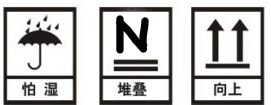 两端面标志两侧面标志产品名称：产品名称：共件序号号型数量12…生产日期：年月日检验员：生产日期：年月日检验员：生产日期：年月日检验员：承制方：承制方：承制方：序号面（辅）料计量单位单价规格型号供货商名称（全称）备注123…供货时间及地点具体采购合同签订后，中标供应商在收到最终采购人（省、市、县三级市场监管部门）订单60天内负责将所供货物安全运送至指定地点；交货时需提供发货清单及合格的检测报告，并加盖单位公章。合同签订中标供应商自收到中标通知书之日起30天内与采购人签订框架合同。签订框架合同后30天内，中标供应商和标项对应的最终采购人（省、市、县三级市场监管部门）签订采购合同。付款条件1.甲方向乙方下达订单后，收到乙方发票核对无误后7个工作日内支付70%货款；2.乙方交货验收合格后30天内，如无质量问题，甲方收到乙方发票核对无误后7个工作日内支付剩余货款。如最终采购人对付款条件有特殊需求，双方协商决定。本项目无需缴纳履约保证金。违约责任及争议解决方式由于供应商的原因造成的工期延误等损失,均由供应商承担赔偿。如无特别说明，按“第五章 浙江省政府采购合同主要条款指引”相关违约责任及争议解决方式内容。售后服务1）货物到达用户所在地后30日内，如发现不合体的，供应商应负责包修、包换。2）货物到达用户所在地后30日内，如发现产品材料、加工质量、包装规格问题，供应商应负责包换。3）指派专业量体人员，根据全省用户需求前往现场量体；4）全部产品质保期2年。产品要求做工精细，线条整齐；生产流程要保证面辅料、半成品和成品的卫生，避免污染。包装要求产品包装内需放产品详细性能、使用、洗涤、存放说明书；外包装需注明产品名称、使用年限、维保时间；易老化、易虫蛀的产品还需注明启用年限。项目名称技术需求数量单价总价详见项目对应招投标文件合            计合            计合同总价大写：                              小写：￥合同总价大写：                              小写：￥合同总价大写：                              小写：￥合同总价大写：                              小写：￥合同总价大写：                              小写：￥甲方单位：       （公章）法定代表人：     （签章）日  期：  年  月  日乙方单位：       （公章）法定代表人：     （签章）日  期：  年  月  日联合体甲方单位：   （公章）法定代表人：     （签章）日  期：  年  月  日联合体乙方单位：   （公章）法定代表人：     （签章）日  期：  年  月  日评分项目投标文件对应资料投标文件页码对应第三章评分办法及评分标准（报价除外）……序号货物名称品牌规格型号单位及数量性能及指标产地招标文件要求投标文件响应偏离情况      姓名职务专业技术资格证书编号参加本单位工作时间劳动合同编号项目招标文件要求是否响应投标人的承诺或说明供货时间（项目工期）及地点付款条件违约责任及争议解决方式项目维护计划响应情况技术培训公司技术力量情况经验或业绩要求……采购单位名称设备或项目名称采购数量单价合同金额（万元）附件页码附件页码采购单位联系人及联系电话采购单位名称设备或项目名称采购数量单价合同金额（万元）合同验收报告采购单位联系人及联系电话备注提供投标人同类项目合同复印件、用户验收报告（如有）。提供投标人同类项目合同复印件、用户验收报告（如有）。提供投标人同类项目合同复印件、用户验收报告（如有）。提供投标人同类项目合同复印件、用户验收报告（如有）。提供投标人同类项目合同复印件、用户验收报告（如有）。提供投标人同类项目合同复印件、用户验收报告（如有）。提供投标人同类项目合同复印件、用户验收报告（如有）。货物类货物类货物类货物类货物类货物类货物类货物类货物类货物类标项标项货物名称品牌产地规格型号单价（元）制造商情况制造商情况制造商情况标项标项货物名称品牌产地规格型号单价（元）是否中小企业企业全称中小企业商号或注册商标……投标单价合计金额大写：                                小写： ￥投标单价合计金额大写：                                小写： ￥投标单价合计金额大写：                                小写： ￥投标单价合计金额大写：                                小写： ￥投标单价合计金额大写：                                小写： ￥投标单价合计金额大写：                                小写： ￥投标单价合计金额大写：                                小写： ￥投标单价合计金额大写：                                小写： ￥投标单价合计金额大写：                                小写： ￥投标单价合计金额大写：                                小写： ￥备注1.此表应按项目的明细情况列项填报,在填写时，如上表不适合本项目的实际情况，可在确保投标明细内容完整的情况下，根据上表格式自行划表填写。2.报价要求：项目费用包括项目实施所需的工程费、工时费、服务费、运输费、安装调试费、税费及其他一切费用。3.报价中不允许出现报价优惠等字样,投标总价合计金额应与明细报价汇总相等。投标总价不为零，报价明细表中部分产品、服务单价为零的，视作已包含在总价中。4.开标时，招标方在电子交易平台公开投标人的报价信息，投标人对报价信息进行确认。投标人对报价信息不予确认的不影响后续评标过程。5.报价低于项目预算50%的，应当在报价文件中详细阐述不影响产品质量或者诚信履约的具体原因。1.此表应按项目的明细情况列项填报,在填写时，如上表不适合本项目的实际情况，可在确保投标明细内容完整的情况下，根据上表格式自行划表填写。2.报价要求：项目费用包括项目实施所需的工程费、工时费、服务费、运输费、安装调试费、税费及其他一切费用。3.报价中不允许出现报价优惠等字样,投标总价合计金额应与明细报价汇总相等。投标总价不为零，报价明细表中部分产品、服务单价为零的，视作已包含在总价中。4.开标时，招标方在电子交易平台公开投标人的报价信息，投标人对报价信息进行确认。投标人对报价信息不予确认的不影响后续评标过程。5.报价低于项目预算50%的，应当在报价文件中详细阐述不影响产品质量或者诚信履约的具体原因。1.此表应按项目的明细情况列项填报,在填写时，如上表不适合本项目的实际情况，可在确保投标明细内容完整的情况下，根据上表格式自行划表填写。2.报价要求：项目费用包括项目实施所需的工程费、工时费、服务费、运输费、安装调试费、税费及其他一切费用。3.报价中不允许出现报价优惠等字样,投标总价合计金额应与明细报价汇总相等。投标总价不为零，报价明细表中部分产品、服务单价为零的，视作已包含在总价中。4.开标时，招标方在电子交易平台公开投标人的报价信息，投标人对报价信息进行确认。投标人对报价信息不予确认的不影响后续评标过程。5.报价低于项目预算50%的，应当在报价文件中详细阐述不影响产品质量或者诚信履约的具体原因。1.此表应按项目的明细情况列项填报,在填写时，如上表不适合本项目的实际情况，可在确保投标明细内容完整的情况下，根据上表格式自行划表填写。2.报价要求：项目费用包括项目实施所需的工程费、工时费、服务费、运输费、安装调试费、税费及其他一切费用。3.报价中不允许出现报价优惠等字样,投标总价合计金额应与明细报价汇总相等。投标总价不为零，报价明细表中部分产品、服务单价为零的，视作已包含在总价中。4.开标时，招标方在电子交易平台公开投标人的报价信息，投标人对报价信息进行确认。投标人对报价信息不予确认的不影响后续评标过程。5.报价低于项目预算50%的，应当在报价文件中详细阐述不影响产品质量或者诚信履约的具体原因。1.此表应按项目的明细情况列项填报,在填写时，如上表不适合本项目的实际情况，可在确保投标明细内容完整的情况下，根据上表格式自行划表填写。2.报价要求：项目费用包括项目实施所需的工程费、工时费、服务费、运输费、安装调试费、税费及其他一切费用。3.报价中不允许出现报价优惠等字样,投标总价合计金额应与明细报价汇总相等。投标总价不为零，报价明细表中部分产品、服务单价为零的，视作已包含在总价中。4.开标时，招标方在电子交易平台公开投标人的报价信息，投标人对报价信息进行确认。投标人对报价信息不予确认的不影响后续评标过程。5.报价低于项目预算50%的，应当在报价文件中详细阐述不影响产品质量或者诚信履约的具体原因。1.此表应按项目的明细情况列项填报,在填写时，如上表不适合本项目的实际情况，可在确保投标明细内容完整的情况下，根据上表格式自行划表填写。2.报价要求：项目费用包括项目实施所需的工程费、工时费、服务费、运输费、安装调试费、税费及其他一切费用。3.报价中不允许出现报价优惠等字样,投标总价合计金额应与明细报价汇总相等。投标总价不为零，报价明细表中部分产品、服务单价为零的，视作已包含在总价中。4.开标时，招标方在电子交易平台公开投标人的报价信息，投标人对报价信息进行确认。投标人对报价信息不予确认的不影响后续评标过程。5.报价低于项目预算50%的，应当在报价文件中详细阐述不影响产品质量或者诚信履约的具体原因。1.此表应按项目的明细情况列项填报,在填写时，如上表不适合本项目的实际情况，可在确保投标明细内容完整的情况下，根据上表格式自行划表填写。2.报价要求：项目费用包括项目实施所需的工程费、工时费、服务费、运输费、安装调试费、税费及其他一切费用。3.报价中不允许出现报价优惠等字样,投标总价合计金额应与明细报价汇总相等。投标总价不为零，报价明细表中部分产品、服务单价为零的，视作已包含在总价中。4.开标时，招标方在电子交易平台公开投标人的报价信息，投标人对报价信息进行确认。投标人对报价信息不予确认的不影响后续评标过程。5.报价低于项目预算50%的，应当在报价文件中详细阐述不影响产品质量或者诚信履约的具体原因。1.此表应按项目的明细情况列项填报,在填写时，如上表不适合本项目的实际情况，可在确保投标明细内容完整的情况下，根据上表格式自行划表填写。2.报价要求：项目费用包括项目实施所需的工程费、工时费、服务费、运输费、安装调试费、税费及其他一切费用。3.报价中不允许出现报价优惠等字样,投标总价合计金额应与明细报价汇总相等。投标总价不为零，报价明细表中部分产品、服务单价为零的，视作已包含在总价中。4.开标时，招标方在电子交易平台公开投标人的报价信息，投标人对报价信息进行确认。投标人对报价信息不予确认的不影响后续评标过程。5.报价低于项目预算50%的，应当在报价文件中详细阐述不影响产品质量或者诚信履约的具体原因。1.此表应按项目的明细情况列项填报,在填写时，如上表不适合本项目的实际情况，可在确保投标明细内容完整的情况下，根据上表格式自行划表填写。2.报价要求：项目费用包括项目实施所需的工程费、工时费、服务费、运输费、安装调试费、税费及其他一切费用。3.报价中不允许出现报价优惠等字样,投标总价合计金额应与明细报价汇总相等。投标总价不为零，报价明细表中部分产品、服务单价为零的，视作已包含在总价中。4.开标时，招标方在电子交易平台公开投标人的报价信息，投标人对报价信息进行确认。投标人对报价信息不予确认的不影响后续评标过程。5.报价低于项目预算50%的，应当在报价文件中详细阐述不影响产品质量或者诚信履约的具体原因。